ENGLISH EXAM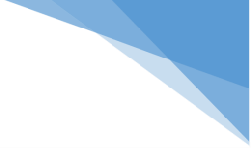 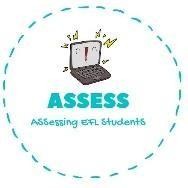 ReadingDraw the things that are given.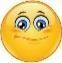 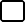 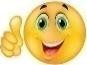 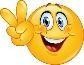 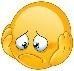 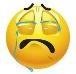 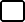 Read and fill the gaps using the words from the box.This	is so tasty!I love	. My family is so happy!Do you like	? It tastes so good.We need more light. Are there	?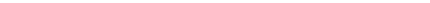 Assessing EFL StudentsName:	Surname:	Nber:	Grade/Class:  	Name:	Surname:	Nber:	Grade/Class:  	Name:	Surname:	Nber:	Grade/Class:  	Assessment:  	Date:  	Date:  	Assessment:  	Teacher’s signature: 	_Parent’s signature:TurkeyPumpkinPeas